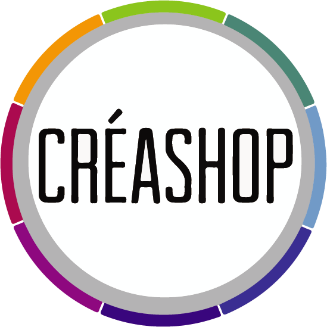 Fiche d’identificationNom du projet : ……………………… Date d’introduction du dossier : …../….../……….Identification du requérantNom :Prénom :Adresse :Tel. :E-mail :Date de naissance :Profession actuelle :N° de compte IBAN :Libellé au nom de :Identification du projetNom du projet :Raison sociale (envisagée) :Type de commerce :Localisation envisagée :Date d’implantation envisagée :Numéro d’entreprise (si elle est déjà créée) :Structure d’aide à la création ou professionnel consulté :Joindre un curriculum vitae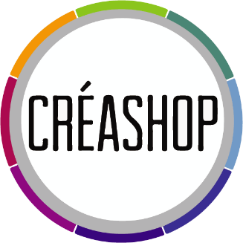 Dossier de candidature                              Note de présentation du projet(maximum 6 pages)Nom du projet : ……………………. Date d’introduction du dossier : …../….../……….Le concept Décrivez en quelques mots votre projet. Ce que vous proposez comme produit et/ou concept ? Qu’est-ce qui vous motive dans ce projet ? En quoi votre projet est-il de qualité et original ?La localisationComment avez-vous choisi votre localisation ? Pourquoi là-bas et pas ailleurs ? Dans quelle surface projetez-vous d’implanter votre commerce ? En quoi votre projet répond-il aux besoins de la zone ?La concurrenceQui sont vos concurrents ? Où sont-ils installés ? Comment envisagez-vous de vous différencier par rapport à eux ?Le caractère innovant Votre activité comprend-elle un caractère innovant et/ou artisanal ? SI oui, pourquoi ? (par les produits vendus, la façon de les vendre, par l’absence de ce type de produits dans le secteur, par sa localisation...)Le marchéA quel type de clients s’adresse votre projet ? Qui sont-ils ? Quelles sont leurs caractéristiques ? Où vivent-ils ?L’équipeQuelles sont les personnes qui vous entourent dans l’élaboration de votre projet ? Quelles sont leurs compétences et qu’apportent-elles au projet ? Vous ou un des membres de votre équipe dispose-t-il bien des accès à la profession et certificat de gestion ? Allez-vous travailler seul ? Devrez-vous engager du personnel ?La stratégie marketing Comment envisagez-vous de vendre, de communiquer ? Quels sont les moyens qui vont être mis en place pour faire venir les clients dans votre commerce ?Les aspects financiersQuels sont les investissements nécessaires pour mettre en place votre projet ? Présentez en annexe un plan financier prévisionnel sur 3 ans (réalisé à l’aide d’un organisme professionnel d’aide à la création ou comptable professionnel). Comment avez-vous estimé vos ventes (nombre de clients et prix de vente) dans votre compte de résultat ?Il vous est vivement conseillé de joindre au dossier tout élément graphique (logo, photo, plan d’aménagement, illustration de l’enseigne, de la devanture…) susceptible de faciliter la compréhension du projet.